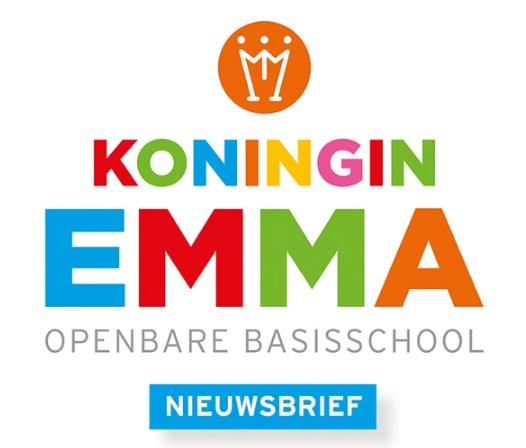 Wij zijn op zoek naar:Groepsleerkracht groep 5 
(Wtf 1,0)Wij zoeken jou als jij je herkent in het volgende:Je bent een enthousiaste en daadkrachtige leerkracht die in staat is om de talenten van kinderen te zien en tot ontwikkeling te laten komen.Je bent goed in differentiëren en omgaan met meer- en hoogbegaafde leerlingen.Je kunt omgaan en effectief communiceren met ouders met hoge verwachtingen.Je bent een teamspeler en wilt jezelf graag samen met collega’s professioneel ontwikkelen.Je bent bereid om mee te werken aan de vernieuwing en ontwikkeling van het onderwijsaanbod.Je hebt ervaring met lesgeven in de midden- en of bovenbouw.Kenmerken van de Koningin Emmaschool: Onze school staat in de wijk het Spiegel in Bussum. De Emmaschool is een openbare basisschool met 390 leerlingen en 16 groepen. De schoolpopulatie is getalenteerd en nieuwsgierig. We geven les op 2 locaties (Fortlaan groep 1 t/m 3, 7 en 8 en Slochterenlaan groep 4 t/m 6). De Emmaschool heeft een divers, ondernemend team met betrokken collega’s. De school biedt onderwijs op maat binnen een veilige en sfeervolle omgeving. Voor het pedagogisch klimaat werken we volgens SWPBS. Onze ouders omschrijven de school als een gemoedelijke school met een veilige leeromgeving waarin ruimte is voor initiatief van de leerlingen. Voor verdere oriëntatie en informatie over de school verwijzen wij naar de website www.emmaschool.nl . Je sollicitatiebrief kun je bij voorkeur mailen naar: gejo.griffioen@emmaschool.nl t.n.v. dhr. Gejo Griffioen (interim-directeur) voor 15 september 2017.Voor nadere informatie over de school en de vacature kun je terecht bij:Rosan Bosma (interim adjunct) / tel. 0651551477Gejo Griffioen (interim directeur) / tel. 0612261782